Главе администрации МР «Тляратинский район»   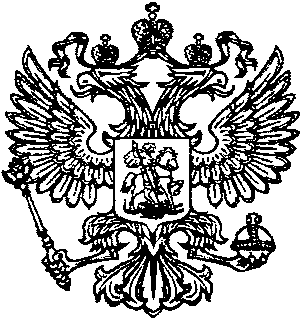 Раджабову Р.Г.Для опубликования на официальном сайте администрации МР «Тляратинский район»  в рубрике «Прокуратура разъясняет»  направляется статья «Действия участкового при получении обращений граждан». Согласно действующему законодательству участковый уполномоченный полиции ведет прием граждан, рассматривает обращения, проявляя вежливое, внимательное, тактичное и корректное отношение к гражданам.В соответствии с Приказом МВД РФ от 31.12.2012 № 1166 "Вопросы организации деятельности участковых уполномоченных полиции" в ходе приема граждан участковый уполномоченный полиции выясняет содержание обращения посетителя. В случае необходимости в пределах своей компетенции принимает меры по защите его от преступных и иных противоправных посягательств.Обращения от населения должны быть зарегистрированы участковым уполномоченным полиции в журнале учета приема граждан, их обращений и заявлений.При обнаружении признаков преступления в ходе проверки по обращению, участковый составляет рапорт на имя начальника территориального органа внутренних дел, затем сообщает об этом в дежурную часть отдела полиции любым доступным видом связи для
регистрации поступившей информации.Если у участкового, по объективным причинам, отсутствует возможность сообщить в дежурную часть информацию о принятом заявлении, он передает ее лично в дежурную часть территориального органа внутренних дел.При поступлении от гражданина устного заявления о преступлении, составляется протокол принятия устного заявления о преступлении.Полученные в ходе приема документы (сообщение о преступлении, протокол принятия устного заявления о преступлении, заявление о явке с повинной, протокол явки с повинной, рапорт об обнаружении признаков преступления) оформляются в соответствии с требованиями Уголовно-процессуального кодекса Российской Федерации.Кроме того, заявитель предупреждается об уголовной ответственности за заведомо ложный донос по ст. 306 Уголовного Кодекса Российской Федерации, о чем на документе делается отметка, удостоверяемая подписью заявителя.Прокурор района                                                                              О.Р. Рамазанов